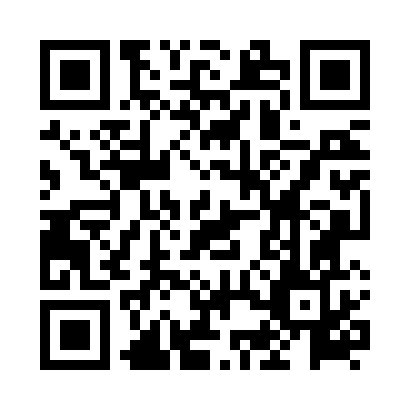 Prayer times for Mulanay, PhilippinesWed 1 May 2024 - Fri 31 May 2024High Latitude Method: NonePrayer Calculation Method: Muslim World LeagueAsar Calculation Method: ShafiPrayer times provided by https://www.salahtimes.comDateDayFajrSunriseDhuhrAsrMaghribIsha1Wed4:155:2911:472:576:067:162Thu4:145:2911:472:586:067:163Fri4:145:2811:472:586:067:174Sat4:135:2811:472:596:077:175Sun4:125:2711:472:596:077:176Mon4:125:2711:473:006:077:187Tue4:115:2711:473:006:077:188Wed4:115:2611:473:016:087:189Thu4:105:2611:473:016:087:1910Fri4:105:2611:473:026:087:1911Sat4:105:2511:473:026:087:2012Sun4:095:2511:473:036:097:2013Mon4:095:2511:473:036:097:2014Tue4:085:2411:473:046:097:2115Wed4:085:2411:473:046:097:2116Thu4:075:2411:473:056:107:2217Fri4:075:2411:473:056:107:2218Sat4:075:2411:473:066:107:2219Sun4:065:2311:473:066:107:2320Mon4:065:2311:473:076:117:2321Tue4:065:2311:473:076:117:2422Wed4:065:2311:473:086:117:2423Thu4:055:2311:473:086:127:2424Fri4:055:2311:473:096:127:2525Sat4:055:2211:473:096:127:2526Sun4:055:2211:473:096:137:2627Mon4:045:2211:483:106:137:2628Tue4:045:2211:483:106:137:2729Wed4:045:2211:483:116:137:2730Thu4:045:2211:483:116:147:2731Fri4:045:2211:483:126:147:28